VBK bevezető fizika 	10. anyagJavasolt sorrend:10.4.10.6.10.32.10.11., 11.17., 11.33., 12.5.11.10., 12.9.10.4. Mekkora annak az anyagnak a törésmutatója, melyre 60°-os beesési szög alatt ejtve a fényt, a visszavert és a megtört fénysugár merőleges lesz egymásra?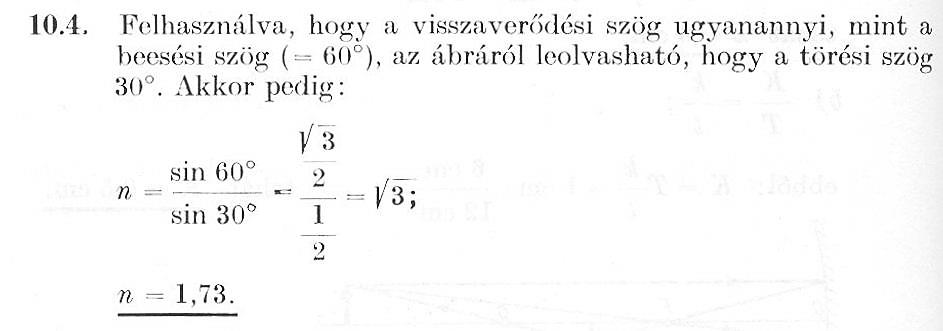 10.6. Fénysugár esik 30°-os beesési szöggel egy plánparalel üveglemezre (n = 1,5). Milyen vastag az üveglemez, ha a fénysugár a lemezből kilépve, haladási irányára merőlegesen 1,94 cm-t tolódott el?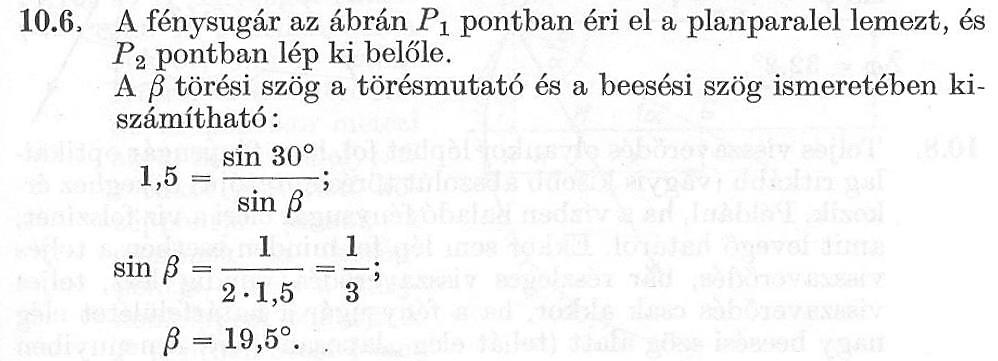 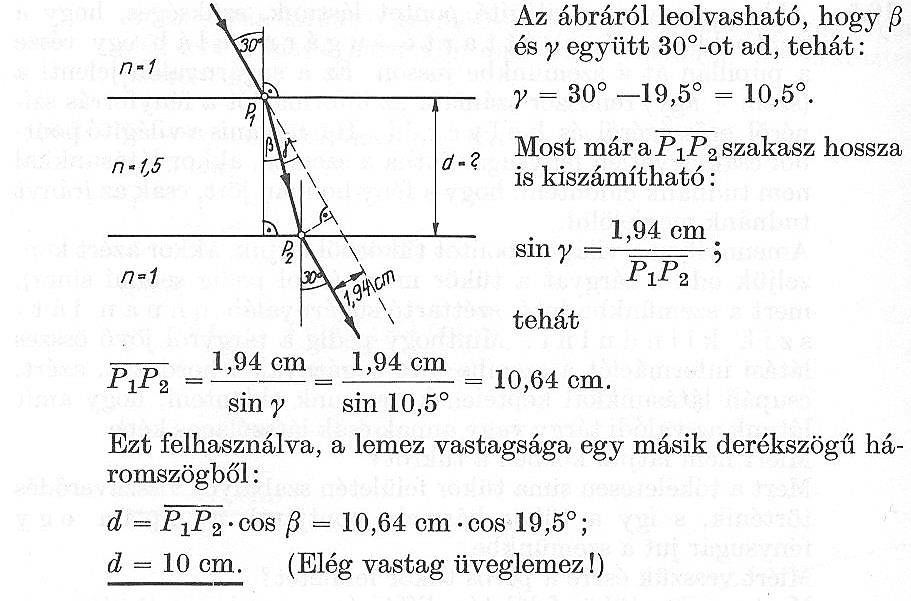 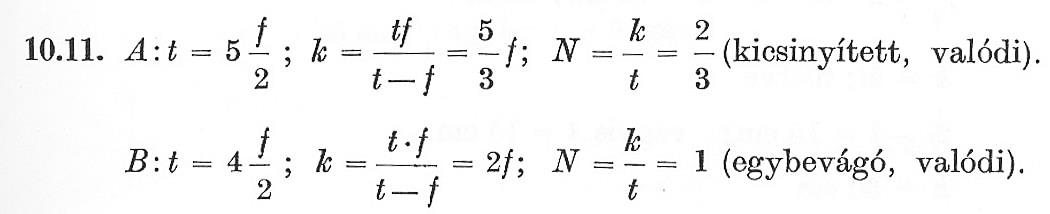 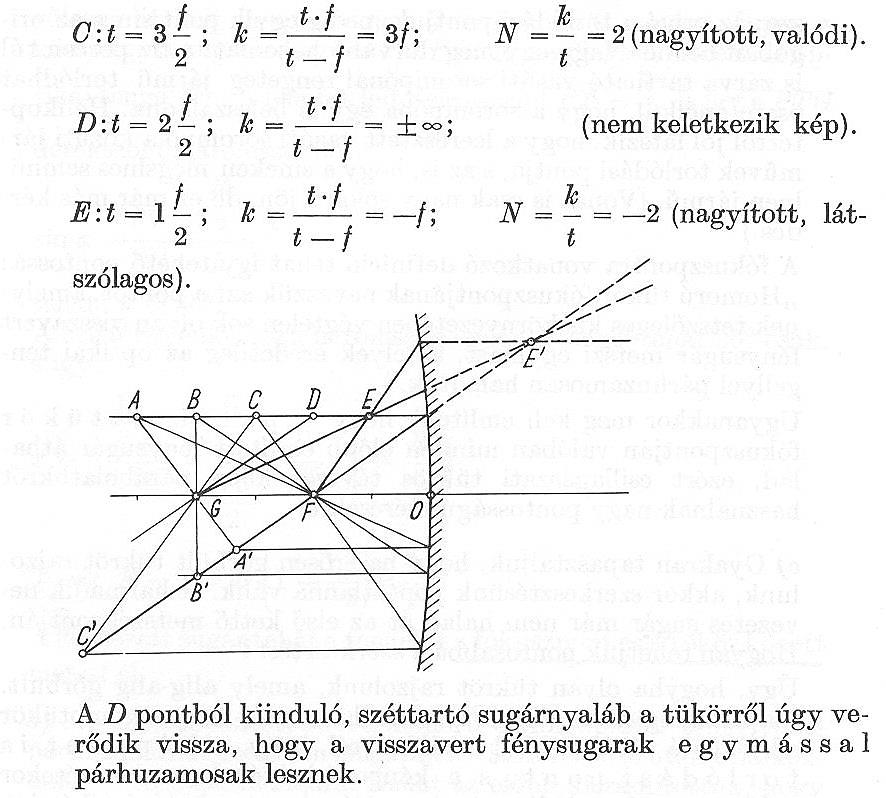 10.32. Prizma egyik lapjára merőlegesen fénysugár esik. A prizma anyagának törésmutatója 1,6. Mekkora az a minimális törőszög, amelynél a másik lapon nem lép ki a prizmából fénysugár?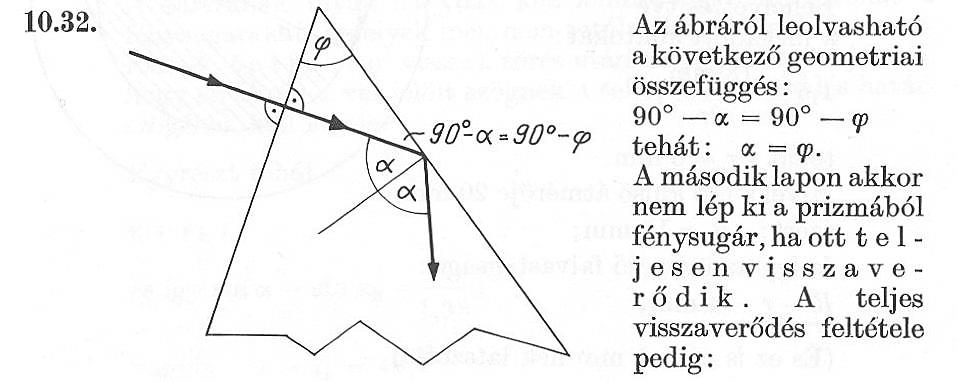 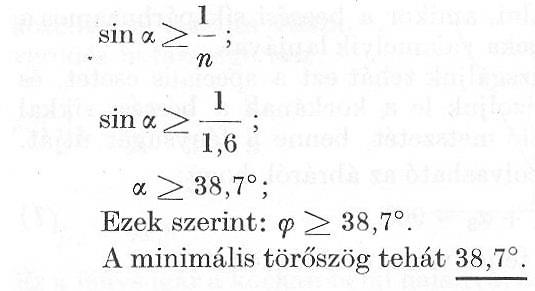 11.10. Hány dioptriával változik meg a szemlencse erőssége, miközben tekintetünket a csillagos égboltról a tiszta látás távolságában (25 cm) levő könyvre visszük?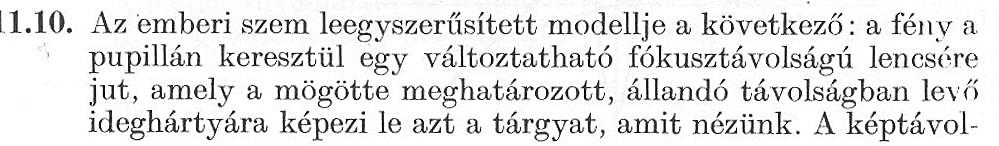 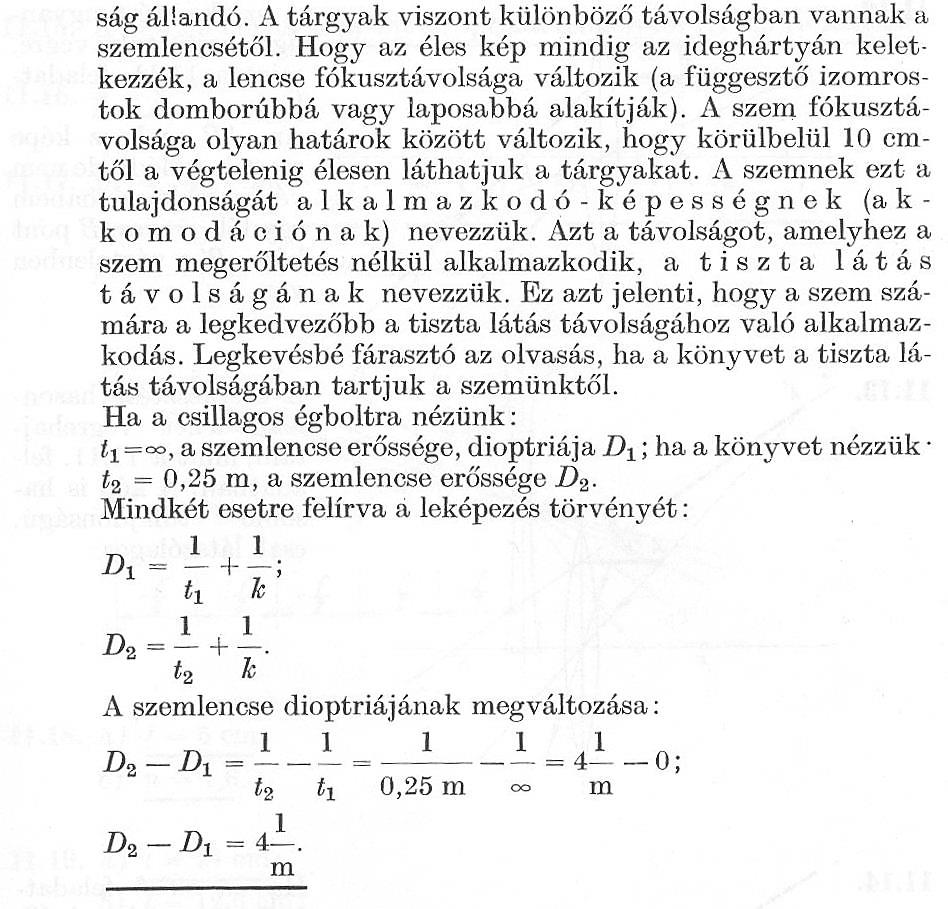 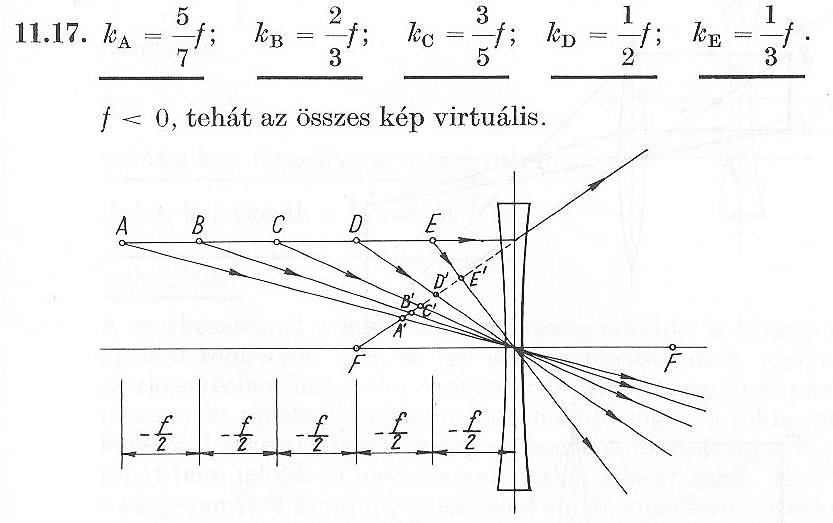 11.33. Mekkora lehet annak a lencsének a fókusztávolsága, amellyel a padlótól d = 2 m távolságban lévő csillár képét a padlón elő tudjuk állítani?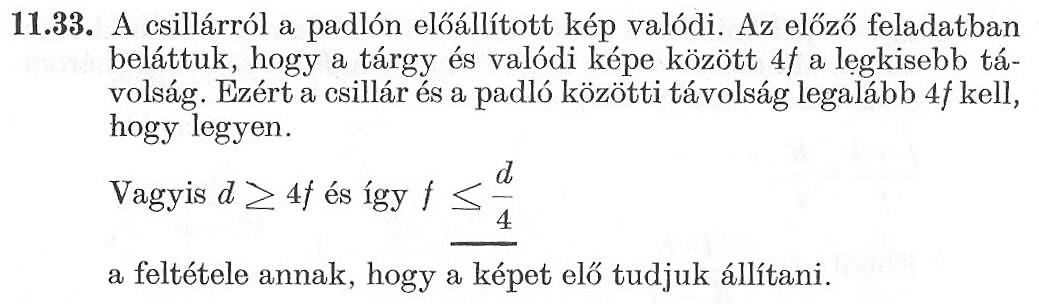 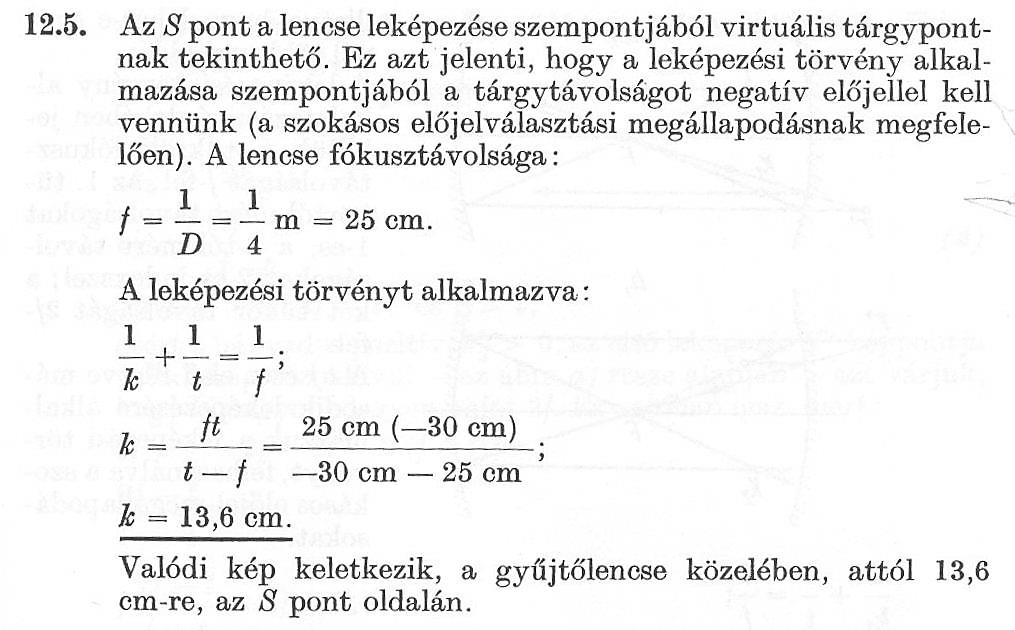 12.9. Egy távollátó ember számára a tiszta látás távolsága 50 cm. Hány dioptriás szemüveget kell viselnie ahhoz, hogy tiszta látásának távolsága a normális (25 cm) legyen?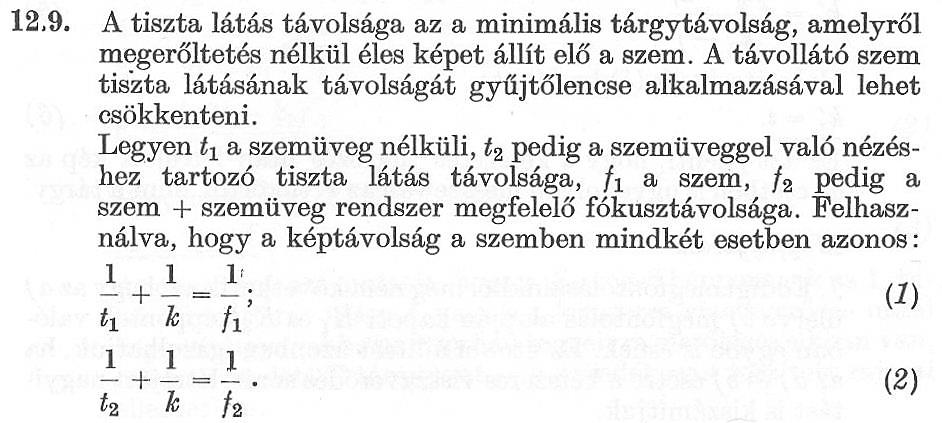 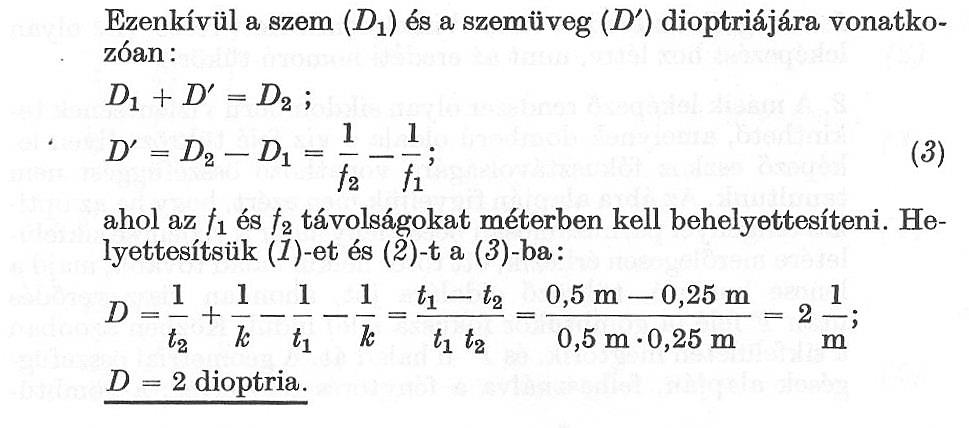 10.11. Szerkesszük meg az ábrán látható 
A, B, C, D, E világító pontok képeit. Szerkesztésünk pontosságát számítással ellenőrizzük!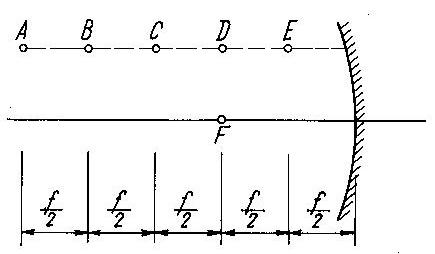 11.17. Szerkesszük meg az ábrán látható 
A, B, C, D, E világító pontok képeit. Szerkesztésünk pontosságát számítással ellenőrizzük!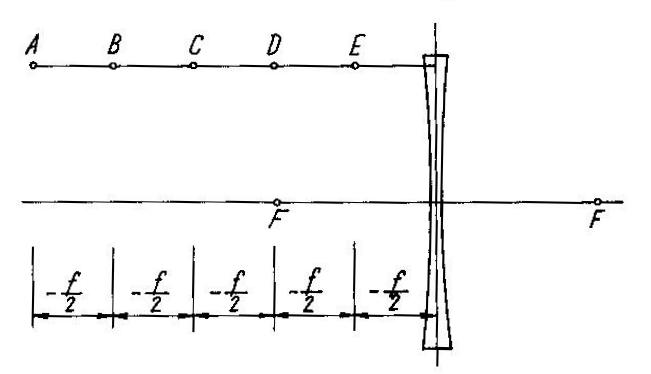 12.5. Az ábrán összetartó, S pontban egyesülő fénynyaláb látható. A nyaláb útjába S-től 30 cm távolságra 4 dioptriás lencsét helyezünk úgy, hogy a nyaláb szimmetriatengelye és a lencse optikai tengelye egybeessék. Hol egyesülnek ekkor a fénysugarak?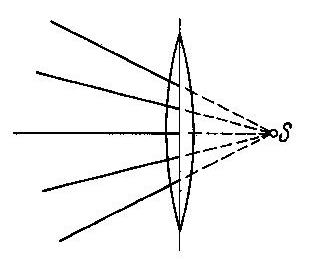 